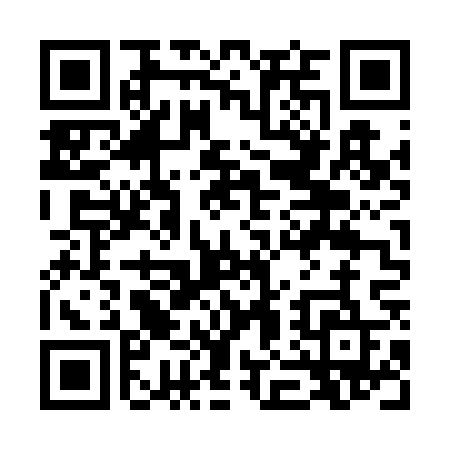 Prayer times for Crane Creek Place, Ohio, USAWed 1 May 2024 - Fri 31 May 2024High Latitude Method: Angle Based RulePrayer Calculation Method: Islamic Society of North AmericaAsar Calculation Method: ShafiPrayer times provided by https://www.salahtimes.comDateDayFajrSunriseDhuhrAsrMaghribIsha1Wed5:036:301:315:238:329:592Thu5:016:291:315:248:3310:013Fri5:006:271:315:248:3410:024Sat4:586:261:305:248:3510:045Sun4:566:251:305:258:3710:056Mon4:556:241:305:258:3810:077Tue4:536:221:305:258:3910:088Wed4:526:211:305:258:4010:109Thu4:506:201:305:268:4110:1110Fri4:496:191:305:268:4210:1311Sat4:476:181:305:268:4310:1412Sun4:466:171:305:278:4410:1513Mon4:446:161:305:278:4510:1714Tue4:436:151:305:278:4610:1815Wed4:416:141:305:288:4710:2016Thu4:406:131:305:288:4810:2117Fri4:396:121:305:288:4910:2318Sat4:376:111:305:288:5010:2419Sun4:366:101:305:298:5110:2520Mon4:356:091:305:298:5210:2721Tue4:336:091:305:298:5310:2822Wed4:326:081:305:308:5410:2923Thu4:316:071:315:308:5410:3124Fri4:306:061:315:308:5510:3225Sat4:296:061:315:308:5610:3326Sun4:286:051:315:318:5710:3427Mon4:276:041:315:318:5810:3628Tue4:266:041:315:318:5910:3729Wed4:256:031:315:329:0010:3830Thu4:246:031:315:329:0010:3931Fri4:236:021:325:329:0110:40